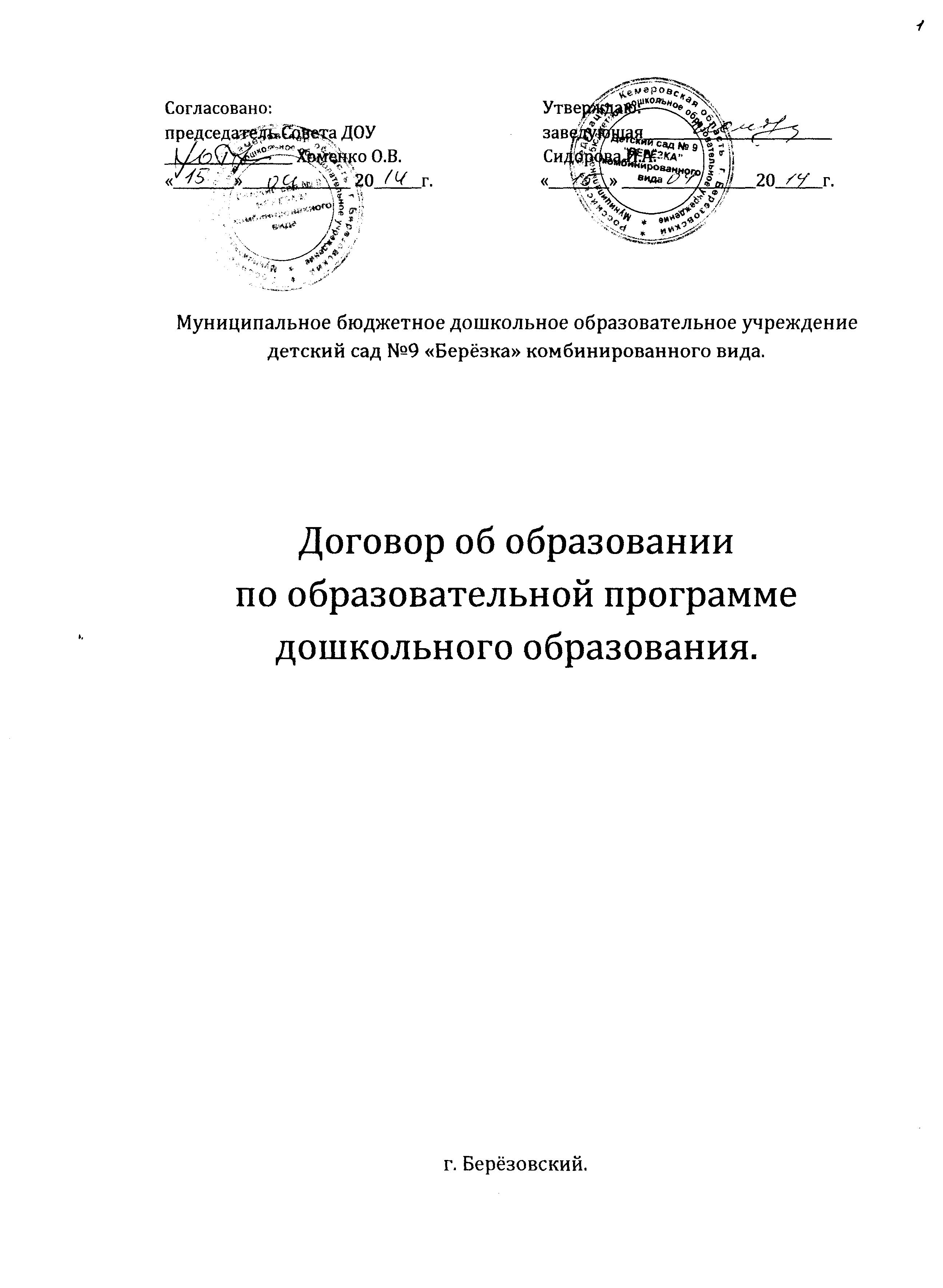 Настоящий Договор об образовании по образовательной программе дошкольного образования составлен в соответствии  с примерной формой договора, утверждённой  Приказом Министерства образования и науки Российской Федерации от 13.01.2014 года №8, зарегистрированной  Министерством юстиции Российской Федерации от 27.03.2014 года регистрационный № 31757 , на основании Устава ДОУ.Муниципальное бюджетное дошкольное образовательное учреждение детский сад №9 «Берёзка» комбинированного вида, в дальнейшем именуемое ДОУ, в лице заведующей,  Сидоровой Ирины Анатольевны, действующей на основании Устава, с одной стороны и родитель (законный представитель)______________________________________________________________________________________________________________________________________________,(Ф.И.О. родителя)именуемый  в дальнейшем «Родитель», с другой стороны, заключили настоящий «Договор об образовании» о нижеследующем:ДОУ обязуется:Зачислить ребёнка __________________________________________________________________________________________________________________________________________________________________(Ф.И.О. ребёнка, дата рождения)в группу _________________________________________________________________________________Обеспечить воспитаннику получение дошкольного образования,  присмотр и уход с момента поступления в ДОУ до прекращения образовательных отношений (до 7 лет включительно) в очной форме обучения.Обучение воспитанника проводить по образовательной программе дошкольного образования, разработанной и утвержденной ДОУ в соответствии с федеральным  государственным образовательным стандартом дошкольного образования и с учетом соответствующих образовательных программ дошкольного образования.Образование воспитанника направлять на формирование общей культуры, развитие физических, интеллектуальных, нравственных, эстетических и личностных качеств, формирование предпосылок учебной деятельности, сохранение и укрепление здоровья.Организовывать совместную деятельность специалистов – педагогов дополнительного образования по приоритетным направлениям развития детей в рамках реализуемой основной образовательной программы дошкольного образования,  в соответствии с учебным планом:Физическая культура; Изобразительное искусство;   (Нужное подчеркнуть)Театральная деятельность;Обеспечивать воспитаннику питание в соответствии с его возрастом и временем пребывания (4х разовое) по нормам, утвержденным действующим законодательством.Сохранять место за воспитанником в случае болезни, санаторно – курортного лечения, карантина, отпуска «Родителя» (законного представителя).Оказывать помощь родителям (законным представителям) в воспитании, охране и укреплении психического и физического здоровья воспитанника, развитии индивидуальных способностей  и необходимой коррекции нарушений его развития.Установить график посещения ДОУ:Понедельник – пятница с 800 до 1900выходной: суббота, воскресенье. Обеспечить сохранность имущества воспитанника, промаркированное «Родителем» (законным представителем).Доводить своевременно до родителя законного представителя информацию, содержащую сведения о предоставлении платных образовательных услуг в порядке и объеме, которые предусмотрены законом Российской Федерации от 07.02.1992 года № 2300 – 1 «О защите прав потребителей» и Федеральным законом от 29.12.2012 года № 273 – ФЗ «Об образовании в Российской Федерации»;Переводить воспитанника в следующую возрастную группу;Обеспечивать соблюдение требований Федерального закона от 27.07.2006 года № 152 – ФЗ «О персональных данных» в части сбора, хранения и обработки персональных данных родителя (законного представителя) и воспитанника. Воспитаннику гарантируется.ДОУ обеспечивает права каждого ребенка в соответствии с Конвенцией о правах ребенка, принятой 44 сессией Генеральной Ассамблеи  ООН, и действующим законодательством РФ.Ребенку гарантируется:предоставление условий для обучения с учетом особенностей его психофизического развития и состояния здоровья, в том числе получение социально – педагогической и психологической помощи, бесплатной психолого – медико – педагогической коррекции; охрана жизни и здоровья;защита от всех форм физического и психического насилия, оскорбление личности;защита его достоинства;удовлетворение потребностей в эмоционально - личностном общении;удовлетворение физиологических потребностей (в питании, сне, отдыхе и др.) в соответствии с его возрастом и индивидуальными особенностями развития;развитие его творческих способностей и интересов, включая участие в конкурсах, олимпиадах, выставках, смотрах, физкультурных и спортивных мероприятиях;образование в соответствии с государственным образовательным стандартом;получение дополнительных (в том числе платных) образовательных и медицинских услуг;предоставление оборудования, игр, игрушек, учебных пособий. Родители (законные представители)  имеют право.Родители (законные представители) несовершеннолетних воспитанников  имеют преимущественное право на обучение и воспитание детей перед всеми другими лицами.Родители (законные представители) несовершеннолетних воспитанников имеют право:дать ребёнку дошкольное образование;знакомиться с Уставом ДОУ, лицензией на осуществление образовательной деятельности, с учебно – программной документацией и другими документами, регламентирующими организацию и осуществление образовательной деятельности;знакомиться с содержанием образования, используемыми методами обучения и воспитания, образовательными технологиями;защищать права и законные интересы воспитанника;получать информацию о всех видах планируемых обследований (психологических, психолого – педагогических) воспитанников, давать  согласие на проведение таких обследований или участие в таких обследованиях, отказаться от их проведения или участия в них, получать информацию о результатах проведённых обследований воспитанников;принимать участие в управлении ДОУ, в форме, определяемой Уставом ДОУ;присутствовать при обследовании детей психолого - медико - педагогической комиссией, при обсуждении результатов и вынесение рекомендаций, полученных по результатам обследования, высказывать своё мнение относительно предлагаемых условий для организации обучения и воспитания детей;находиться с воспитанников в ДОУ в период его адаптации в течении 3х дней;беспрепятственно осуществлять благотворительную деятельность на основе добровольности и свободы для выполнения уставных задач ДОУ.
4. Родители (законные представители)  обязаны.Родители (законные представители) обязаны заложить основы физического, нравственного и интеллектуального развития личности ребёнка.Родители (законные представители) обязаны:соблюдать правила внутреннего распорядка ДОУ, требования локальных нормативных актов, которые устанавливают режим воспитанников, порядок регламентаций образовательных отношений между ДОУ, воспитанниками и их родителями (законными представителями) и оформления возникновения. приостановления и прекращения этих отношений;уважать честь и достоинство воспитанников и работников ДОУ;иные права и обязанности родителей (законных представителей) воспитанников устанавливаются Федеральным законом «Об образовании в Российской Федерации» и иными Федеральными законами, договором об образовании.Лично приводить ребёнка в детский сад и забирать из детского сада не передоверяя его лицам, не достигшим  четырнадцатилетнего возраста. За неисполнение или ненадлежащее исполнение обязанностей, установленных федеральным законодательством, родители (законные представители) несовершеннолетних детей несут ответственность, предусмотренную законодательством Российской Федерации.После перенесённого заболевания, а так же отсутствие более 5 дней (за исключением выходных и праздничных дней), родитель обязан привести ребёнка в ДОУ только при наличии справки с указанием диагноза, длительности заболеваемости, сведений об отсутствии  контакта с инфекционными больными. Незамедлительно сообщать в ДОУ об изменении контактного телефона и места жительства.Обеспечить посещение воспитанником ДОУ согласно правилам внутреннего распорядка.В случае заболевание воспитанника,  подтвержденного заключением медицинской организации либо выявленного медицинским работником ДОУ, принять меры по восстановлению его здоровья и не допускать посещения ДОУ воспитанником в период заболевания. Бережно относиться  к имуществу ДОУ, возмещать ущерб, причиненный воспитанником имуществу ДОУ, в соответствии с законодательством Российской Федерации. Плата, взимаемая с родителей (законных представителей) за присмотр и уход за детьми. За присмотр и уход за ребенком учредитель ДОУ, вправе устанавливать плату, взимаемую с родителей (законных представителей) (далее - родительская плата), и ее размер, если иное не установлено Федеральным законом «Об образовании в Российской Федерации». Учредитель вправе снизить размер родительской платы или не взимать ее с отдельных категорий родителей (законных представителей) в определяемых им случаях и порядке.За присмотр и уход за детьми - инвалидами, детьми - сиротами и детьми, оставшимися без попечения родителей, а также за детьми с туберкулёзной интоксикацией, посещающими ДОУ, родительская плата не взимается.Не допускается включение расходов на реализацию образовательной программы дошкольного образования, а также расходов на содержание недвижимого имущества ДОУ в родительскую плату за присмотр и уход за детьми.В целях материальной поддержки воспитания и обучения детей, посещающих ДОУ, родителям (законным представителям) выплачивается компенсация в размере:за первого ребёнка - не менее 20% от среднего размера родительской платы;за второго ребёнка - не менее 50% от среднего размера родительской платы;за третьего ребёнка и последующих детей - не менее 70% от среднего размера родительской платы. Размер средней родительской платы согласно Постановления Коллегии Администрации Кемеровской области от 25.07.2014 года № 293 составляет 1100 рублей.Оплата за услуги детского сада вносится до 20 числа текущего месяца.Начисление родительской платы производится из расчета фактически оказанной услуги по присмотру и уходу соразмерно количеству календарных дней, в течении которых оказывалась услуга и составляет в соответствии с приказом Администрации Берёзовского городского округа от 16.06.2014 года № 260  100 рублей в день.Прекращение образовательных отношений.Образовательные отношения прекращаются в связи с отчислением воспитанника из ДОУ:а) в связи с завершением дошкольного обучения (выпуск в школу);б) досрочно:по инициативе родителей (законных представителей), в том числе, в случае перевода ребёнка на обучение в другое ДОУ;по обстоятельствам, не зависящим от воли родителей (законных представителей) воспитанников и ДОУ, в том числе в случае ликвидации ДОУ;ДОУ  имеет право расторгнуть «Договор об образовании» при наличии медицинского заключения о состоянии здоровья воспитанника, препятствующего его дальнейшему пребыванию в ДОУ.Основанием для прекращения образовательных отношений является приказ  заведующего ДОУ о расторжении «Договора об образовании» с родителями (законными представителями) и отчислении воспитанника из ДОУ.Ответственность за не исполнение или ненадлежащие исполнение обязательств по договору., порядок разрешения споров. 1.7. За не исполнение либо ненадлежащие исполнение обязательств по настоящему Договору об образованию ДОУ и родитель (законный представитель) несут ответственность, предусмотренную законодательством Российской Федерации и настоящим Договором.  Сроки действия «Договора об образовании».Настоящий «Договор об образовании» действует с момента его подписания сторонами до прекращения образовательных отношений и может быть продлён, изменён и дополнен по соглашению сторон.«Договор об образовании» составлен в двух экземплярах, имеющих одинаковую юридическую силу, один из которых находится в  «личном деле воспитанника», другой – у «Родителя» (законного представителя).Стороны обязуются письменно извещать друг друга о смене реквизитов, адресов и иных существенных изменениях.Все споры и разногласия, которые могут возникнуть при исполнении условий Договора об образовании, стороны будут стремиться разрешать путём переговоров, после обязательного письменного уведомления.Споры, не урегулированные путём переговоров, будут разрешаться в судебном порядке, установленном законодательством Российской Федерации.При выполнении условий настоящего Договора об образовании стороны руководствуются законодательством Российской Федерации. Стороны,  подписавшие «Договор об образовании». ДОУ	РодительАдрес: Комсомольский б – р, 12а. 	Ф.И.О.____________________________заведующая детского сада	____________________________________________________________________________	___________________________________Сидорова И.А.	подпись __________________________дата: «_________»____________20г.	дата: «______»________20___г.